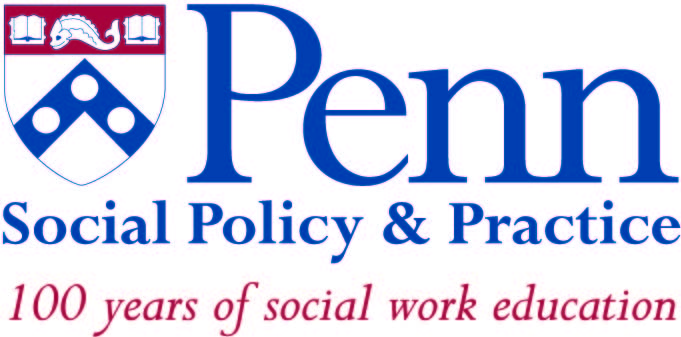 PENN HOME/SCHOOL VISITOR CERTIFICATION APPLICATIONDEGREE INFORMATIONDate of MSW Graduation or Expected Graduation: _______________________________________Program Status:□ Current Penn MSW Student:	□ Two-Year Program     □ Three-Year Program	□ Advanced Standing Program□ Current MSW Student at a program other than Penn□ Penn MSW Graduate□ Graduate of an MSW program other than PennAPPLICANT INFORMATIONName:	___________________________________________________________________________Maiden/Previous Name (if applicable): __________________________________________________Address: __________________________________________________________________________City, State and ZIP: __________________________________________________________________Email: ____________________________________________________________________________Phone Number: ____________________________    Date of Birth: ___________________________Briefly state your reason for enrolling in the HSV Program:ACADEMIC HISTORYPlease list all academic degrees (undergraduate and graduate) received, listing your most recent degree first:                      College or University					Degree/Date AwardedDegree 1 _____________________________________________________________________________Degree 2 _____________________________________________________________________________Degree 3 _____________________________________________________________________________Applicant Signature:	_________________________________________________________________Date:	______________________________________________________________________________This application form and any required supporting materials/fees should be mailed to:Emily M. SchulzRE: Home School Visitor CertificationUniversity of PennsylvaniaSchool of Social Policy & Practice3701 Locust WalkPhiladelphia, PA 19104For Administrative Use Only:
Application Received By: _________________________________ Date: __________________________PRACTICUM OR EMPLOYMENT IN A SCHOOL SETTINGHSV Certification requires completion of at least 600 hours of field experience in an accredited school setting. Applicants who did not complete a field placement in a school setting during their MSW program can substitute post-graduation employment in an accredited school setting.Experience 1	 	____ Field Practicum         ____ Employment*Name of Agency: ___________________________________________________________________Position/Title:  _____________________________________________________________________Dates Worked: _______________________________  Hours per week: _______________________Supervisor: ________________________________________________________________________Experience 2		____ Field Practicum 	  ____ Employment*Name of Agency: ___________________________________________________________________Position/Title:  _____________________________________________________________________Dates Worked: _______________________________  Hours per week: _______________________Supervisor: ________________________________________________________________________*If you will be counting employment hours in lieu of field practicum experience, one of your references should be from your supervisor in the accredited school setting who can verify the dates and hours worked.ADDITIONAL APPLICATION REQUIREMENTS:Current Penn MSW Students and Penn MSW Alumni who graduated less than 2 years ago do not need to submit these additional application materials and can skip all items (1-3) in this section.Application FeePlease submit a check or money order for $50.00, payable to the Trustees of the University of Pennsylvania.TranscriptsApplicants who did not complete their MSW degree at the University of Pennsylvania must have official copies of their undergraduate and graduate degree transcripts sent directly from the granting institution to Penn at the address at the bottom of this form.ADDITIONAL APPLICATION REQUIREMENTS (CONTINUED):ReferencesApplicants need to submit three letters of reference. References should attest to the applicant’s professional readiness for the HSV certification, and should be mailed directly to Emily Schulz at the address at the bottom of this form. Applicants who graduated from an MSW program more than five years ago should submit three references from previous or current employers. Applicants who graduated from an MSW program less than five years ago should submit two references from previous or current employers, and a third reference from either an employer or a professor. Please indicate who will be writing references for you:Name: ____________________________________________________________________Title: _____________________________________________________________________Organization: ______________________________________________________________Name: ____________________________________________________________________Title: _____________________________________________________________________Organization: ______________________________________________________________Name: ____________________________________________________________________Title: _____________________________________________________________________Organization: ______________________________________________________________